Ф-05.02-05.04-433/с-2021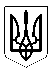 МІНІСТЕРСТВО ОСВІТИ І НАУКИ УКРАЇНИДЕРЖАВНИЙ УНІВЕРСИТЕТ «ЖИТОМИРСЬКА ПОЛІТЕХНІКА» Н   А   К   А   З27 вересня 2021 р.				м. Житомир					№433/с НАКАЗУЮ:1. Згідно навчального плану спеціальності 184 «Гірництво», освітньо-професійної програми «Розробка родовищ та видобування корисних копалин» з метою закріплення теоретичних знань, здобуття практичних навичок направити на переддипломну практику з 
18 жовтня 2021 року по 12 листопада 2021 року студентів 2 курсу заочної форми навчання на наступні підприємства:2. Завідувачу кафедри розробки родовищ корисних копалин ім. проф. Бакка М.Т. провести інструктаж з техніки безпеки і охорони праці під час проходження переддипломної практики.3. Керівниками переддипломної практики від університету призначити: 
к.т.н., доц. БАШИНСЬКОГО Сергія, к.т.н., доц. КАМСЬКИХ Олександра, 
к.т.н., доц. ПАНАСЮКА Андрія, д.геол.н., проф. ПІДВИСОЦЬКОГО Віктора, 
к.т.н., доц. ХОМЕНЧУКА Олега, к.т.н., доц. ШАМРАЯ Володимира, к.т.н., доц. ШЛАПАКА Володимира.Ректор університету							Віктор ЄВДОКИМОВПроект наказу вносить:Завідувач кафедри РРКК ім. проф. Бакка М.Т.							Сергій БАШИНСЬКИЙВІЗИ:декан гірничо-екологічного факультету					Володимир КОТЕНКО27.09.2021Проректор з науково-педагогічної роботи						Андрій МОРОЗОВ27.09.2021Про направлення на переддипломну практику студентів заочної форми навчання гірничо-екологічного факультету спеціальності 184 «Гірництво», освітньо-професійної програми «Розробка родовищ та видобування корисних копалин»№з/пПрізвище,ім’я та по батьковіМісце проходження практикиКерівник практикиГрупа ЗРР-20мГрупа ЗРР-20мГрупа ЗРР-20мГрупа ЗРР-20м1.Блощінський Андрій АндрійовичТДВ «Березівський кар’єр(c. Березівка, Житомирський р-н, Житомирська обл.)к.т.н., доц.ПАНАСЮК Андрій2.Гончаренко Сергій ОлександровичПрАТ «ТНК «Граніт»(с. Білошиці, Коростенський р-н, Житомирська обл.)к.т.н., доц.БАШИНСЬКИЙ Сергій3.Дубовий Сергій ПетровичТОВ «Андрівський гранітний кар’єр»(с. Андріївка, Бердянський р-н, Запорізька обл.)к.т.н., доц.ШЛАПАК Володимир4.Іванов Василь ГригоровичПрАТ «Товкачівський ГЗК»(смт. Першотравневе, Овруцький р-н, Житомирська обл.)к.т.н., доц.ШЛАПАК Володимир5.Пилипчук Іван МиколайовичМПП «Комета»(с. Кам’яний Брід, Коростишівський р-н, Житомирська обл.)д.г.н., проф.ПІДВИСОЦЬКИЙ Віктор 6.Приходько Денис ОлеговичТОВ «Шепетівський гранкар’єр «Пронекс»(м. Шепетівка, Хмельницька обл.)к.т.н., доц.КАМСЬКИХ Олександр7.Стасюк Олександр ІллічТОВ «Камінець-Добринь»(с. Добринь, Хорошівський р-н, Житомирська обл.)к.т.н., доц.ШАМРАЙ Володимир8.Усачов Володимир ВолодимировичТОВ «Селищанський гранітний кар’єр»(с. Селище, Сарненський р-н, Рівенська обл.)к.т.н., доц.ШЛАПАК Володимир9.Цимбалюк Павло ПетровичПМП Граніт»(с. Висока Піч, Житомирський р-н, Житомирська обл.)к.т.н., доц.БАШИНСЬКИЙ Сергій10.Чайка Роман ВолодимировичТОВ «Граніт інвест»(с. Кам’яний Брід, Коростишівський р-н, Житомирська обл.) к.т.н., доц.КАМСЬКИХ Олександр11.Шкурган Олександр МиколайовичТОВ «Камінець-Добринь»(с. Добринь, Хорошівський р-н, Житомирська обл.)к.т.н., доц.ШАМРАЙ Володимир12.Штін Олександр ВолодимировичТОВ «Гніванський гранітний кар’єр»(м. Гнівань, Вінницька обл.)д.г.н., проф.ПІДВИСОЦЬКИЙ ВікторГрупа ЗРР-20мдГрупа ЗРР-20мдГрупа ЗРР-20мдГрупа ЗРР-20мд13.Горячев Олександр ВолодимировичТОВ «Лезниківський кар’єр»(с. Червоногранітне, Хорошівський р-н, Житомирська обл.)д.г.н., проф.ПІДВИСОЦЬКИЙ Віктор14.Животовський Євген ОлександровичТОВ «Гранітний кар’єр»(с. Жеревці, Лугинський р-н, Житомирська обл.)к.т.н., доц.БАШИНСЬКИЙ Сергій15.Кущ Олексій ГригоровичТОВ «Камінець-Добринь»(с. Добринь, Хорошівський р-н, Житомирська обл.)д.г.н., проф.ПІДВИСОЦЬКИЙ Віктор16.Савущик Наталія ПетрівнаПрАТ «ТНК «Граніт»(с. Білошиці, Коростенський р-н, Житомирська обл.)д.г.н., проф.ПІДВИСОЦЬКИЙ Віктор17.Серпокрилов Ілля ІллічТОВ «КЛМ Гранресурс»(с. Кам’яний Брід, Коростишівський р-н, Житомирська обл.)д.г.н., проф.ПІДВИСОЦЬКИЙ ВікторГрупа ЗРР-20мд1Група ЗРР-20мд1Група ЗРР-20мд1Група ЗРР-20мд118.Голощук Андрій АнатолійовичПрАТ «Іванівський спецкар’єр»(с. Іванів, Калинівський р-н, 
Вінницька обл.)к.т.н., доц.ШЛАПАК Володимир19.Крижовий Олександр ЄвгенійовичТДВ «Березівський кар’єр(c. Березівка, Житомирський р-н, Житомирська обл.)к.т.н., доц.ШАМРАЙ Володимир20.Самсонюк Павло ЛеонідовичТОВ «Іванівський кар’єр»(с. Іванів, Калинівський р-н, 
Вінницька обл.)к.т.н., доц.ШАМРАЙ Володимир